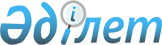 О внесении изменений в некоторые приказы Министра по инвестициям и развитию Республики Казахстан в области автомобильных дорогПриказ Министра индустрии и инфраструктурного развития Республики Казахстан от 25 июля 2019 года № 548. Зарегистрирован в Министерстве юстиции Республики Казахстан 29 июля 2019 года № 19112
      ПРИКАЗЫВАЮ:
      1. Внести в некоторые приказы Министра по инвестициям и развитию Республики Казахстан в области автомобильных дорог следующие изменения:
      1) в приказе исполняющего обязанности Министра по инвестициям и развитию Республики Казахстан от 26 марта 2015 года № 315 "Об утверждении Правил и условий классификации, перечня, наименования и индексов автомобильных дорог общего пользования международного и республиканского значения, в том числе перечня автомобильных дорог оборонного пользования" (зарегистрирован в Реестре государственной регистрации нормативных правовых актов под № 11402, опубликован 1 июля 2015 года в информационно-правовой системе "Әділет"): 
      перечень, наименования и индексы автомобильных дорог общего пользования международного и республиканского значения, в том числе перечня автомобильных дорог оборонного пользования, утвержденный указанным приказом, изложить в редакции согласно приложению 1 к настоящему приказу;
      2) в приказе Министра по инвестициям и развитию Республики Казахстан от 24 декабря 2018 года № 902 "Об использовании автомобильной дороги (участка) общего пользования республиканского значения на платной основе" (зарегистрирован в Реестре государственной регистрации нормативных правовых актов под № 18071, опубликован 15 января 2019 года в Эталонном контрольном банке нормативных правовых актов Республики Казахстан):
      в пункте 1:
      подпункты 1) и 2) изложить в следующей редакции: 
      "1) участок Нур-Султан – Темиртау километр (далее – км) 1291 + 335 – км 1425 + 422 автомобильной дороги общего пользования республиканского значения I-а категории Граница Российской Федерации (на Екатеринбург) – Алматы, через Костанай, Нур-Султан, Караганда (далее – платная дорога (участок) используется на платной основе;
      2) проезд может осуществляться по альтернативной дороге: автомобильная дорога общего пользования республиканского значения Нур-Султан – Кабанбай батыра – Энтузиаст – Киевка – Темиртау;";
      Ставки платы за проезд по платной автомобильной дороге (участку), утвержденный указанным приказом изложить в редакции согласно приложению 2 к настоящему приказу;
      3) в приказе Министра по инвестициям и развитию Республики Казахстан от 24 декабря 2018 года № 904 "Об использовании автомобильной дороги (участка) общего пользования республиканского значения на платной основе" (зарегистрирован в Реестре государственной регистрации нормативных правовых актов под № 18073, опубликован 15 января 2019 года в Эталонном контрольном банке нормативных правовых актов Республики Казахстан):
      подпункт 2) пункта 1 изложить в следующей редакции:
      "2) проезд осуществляется по альтернативной дороге: автомобильная дорога общего пользования республиканского значения Граница Российской Федерации (на Екатеринбург) – Алматы, через Костанай, Нур-Султан, Караганда участок Алматы – Курты, автомобильная дорога общего пользования республиканского значения Капшагай – Курты;". 
      2. Комитету автомобильных дорог Министерства индустрии и инфраструктурного развития Республики Казахстан в установленном законодательством порядке обеспечить:
      1) государственную регистрацию настоящего приказа в Министерстве юстиции Республики Казахстан;
      2) в течение десяти календарных дней со дня государственной регистрации настоящего приказа направление на казахском и русском языках в Республиканское государственное предприятие на праве хозяйственного ведения "Институт законодательства и правовой информации Республики Казахстан" Министерства юстиции Республики Казахстан для официального опубликования и включения в Эталонный контрольный банк нормативных правовых актов Республики Казахстан;
      3) размещение настоящего приказа на интернет-ресурсе Министерства индустрии и инфраструктурного развития Республики Казахстан.
      3. Контроль за исполнением настоящего приказа возложить на курирующего вице-министра индустрии и инфраструктурного развития Республики Казахстан.
      4. Настоящий приказ вводится в действие по истечении десяти календарных дней после дня его первого официального опубликования.
      "СОГЛАСОВАН"
Министерство финансов
Республики Казахстан
      "СОГЛАСОВАН"
Министерство обороны
Республики Казахстан
      "СОГЛАСОВАН"
Министерство внутренних дел
Республики Казахстан Перечень, наименования и индексы автомобильных дорог общего пользования международного и республиканского значения, в том числе перечня автомобильных дорог оборонного пользования
      Примечание:
      а/д – автомобильная дорога; 
      КНР – Китайская Народная Республика;
      оз. – озеро;
      РК – Республика Кыргызстан;
      РТ – Республика Туркменистан; 
      РУ – Республика Узбекистан;
      РФ – Российская Федерация;
      с. – село;
      ст. – станция.  Ставки платы за проезд по платной автомобильной дороге (участку)
      Участок Нур-Султан – Темиртау км 1291 + 335 – км 1425 + 422 автомобильной дороги общего пользования республиканского значения I-а категории Граница Российской Федерации (на Екатеринбург) – Алматы, через Костанай, Нур-Султан, Караганда:
      Примечания:
      1) зона – это отрезок дороги на платной автомобильной дороге (участку), имеющий свою протяженность и определенную ставку платы за проезд в зависимости от грузоподъемности и типа транспортного средства;
      2) предоплата – плата за проезд по платным автомобильным дорогам (участкам) произведенная пользователем до проезда, через пункты взимания платы;
      3) местный транспорт – автотранспорт, зарегистрированный в установленном порядке на административно-территориальной единице (район области), прилегающей к платной автомобильной дороге (участку) общего пользования республиканского значения при перемещении за пределами одного района;
      4) транзитный транспорт – транспорт, не зарегистрированный в установленном порядке на административно-территориальной единице (район области), прилегающей к платной автомобильной дороге (участку) общего пользования республиканского значения или сведения о которых не содержатся в единой информационной системе зарегистрированного транспорта Министерства внутренних дел Республики Казахстан;
      5) для легкового местного транспорта возможна оплата абонентской платы за проезд в размере 1 000 тенге за весь маршрут в оба направления за 365 календарных дней.
					© 2012. РГП на ПХВ «Институт законодательства и правовой информации Республики Казахстан» Министерства юстиции Республики Казахстан
				
      Министр
индустрии и инфраструктурного развития
Республики Казахстан 

Р. Скляр
Приложение 1
к приказу Министра индустрии
и инфраструктурного развития
Республики Казахстан
от 25 июля 2019 года № 548Приложение 2
к приказу Министра по
инвестициям и развитию
Республики Казахстан
от 26 марта 2015 года № 315
Индекс дороги
Наименование дороги
Протяженность, км
1
2
3
М-32
Граница РФ (на Самару) - Шымкент, через Уральск, Актобе, Кызылорду
2059,6
М-36
Граница РФ (на Екатеринбург) - Алматы, через Костанай, Нур-Султан, Караганда
2047,1
М-38
Граница РФ (на Омск) - Майкапшагай (выход на КНР), через Павлодар, Семей
1081
М-39
Граница РУ (на Ташкент) - граница РУ (на Термез)
24,1
М-51
Граница РФ (на Челябинск) - граница РФ (на Новосибирск), через Петропавловск, Омск
190
А-1
 Нур-Султан-Петропавловск, через Кокшетау
456
А-2
Граница РУ (на Ташкент) - Шымкент – Тараз – Алматы -Хоргос через Кокпек, Коктал, Кайнар, (с подъездами к границе РК и обходами Тараз, Кулан, перевала Кордай)
1292
А-3
Алматы - Усть-Каменогорск-Шемонаиха-граница РФ (с обходом Сарканд, Аягоз и подъездом к перевалу Мукры)
1212
А-4
Алматы - Шамалган - Узынагаш - Аккайнар - Сураншы батыр - граница РК (с подъездом к поселку Узынагаш)
115
А-5
Аксай - Чунджа - Кольжат - граница КНР (с подъездом к границе КНР)
160
А-6
Кокпек - Кеген - граница РК (Тюп) с обходом Кегенского перевала)
115
А-7
Ушарал - Достык
184
А-8
Таскескен - Бахты (граница КНР)
187
А-9
Усть-Каменогорск - Риддер - граница РФ
167
А-11
Семей - граница РФ (на Барнаул)
111
А-12
Петропавловск - Соколовка - граница РФ (на Ишим)
62
А-13
Кокшетау - Кишкенеколь - Бидайык - граница РФ (на Омск)
278
А-14
Тараз - Утмек - граница РК
14
А-15
Жизак - Гагарин - Жетысай - Кировский - Кызыласкер - Сарыагаш - Абай - Жибекжолы (с подъездом к с. Атакент граница РУ на Сырдарью, Гулистан, Чиназ и к санаторию Сарыагаш)
221
А-16
Жезказган - Петропавловск, через Аркалык
940
А-17
Кызылорда - Павлодар - Успенка - граница РФ
1493
А-18
Павлодар - Щербакты - граница РФ
112
А-19
Алматы - Шелек - Хоргос
304
А-20
Караганда - Аягоз - Тарбагатай - Бугаз
921
А-21
Мамлютка - Костанай 
398
А-22
Карабутак - Комсомольское - Денисовка - Рудный - Костанай 
546
А-23
Денисовка - Житикара - Мюктиколь - граница РФ
142
А-24
Актобе - Мартук - граница РФ (на Оренбург)
92,3
А-25
Актобе - граница РФ (на Орск)
120,8
А-26
Кандыагаш - Эмба - Шалкар - Иргиз 
401
А-27
Актобе - Атырау - граница РФ (на Астрахань)
865,4
А-28
Атырау - Уральск
487
А-29
Уральск - Таскала - граница РФ (на Озинки)
100
А-30
Подстепное - Федоровка - граница РФ
144
А-31
Чапаево - Жалпактал - Казталовка - граница РФ
213
А-32
Уральск - граница РФ (на Бузулук)
28
А-33
Доссор - Кульсары - Бейнеу - Сай-Утес - Шетпе - Жетыбай - порт Актау (с подъездом к Шетпе и проездом через Жетыбай)
815
А-34
Жетыбай - Жанаозен - Кендерлы - граница РТ (на Туркменбаши)
237
А-35
Актау - Курык
59
А-36
Курык - Жетыбай
64
Р-1
Бейнеу - Акжигит - граница РУ (на Нукус)
84
Р-2
Нур-Султан - Коргалжын (с подъездом к Коргалжынскому заповеднику)
161
Р-3
Нур-Султан - Кабанбай батыра - Энтузиаст - Киевка - Темиртау
250
Р-4
Нур-Султан - Ерейментау - Шидерты
238
Р-5
Западный обход Павлодара через мостовой переход реки Иртыш
15
Р-6
Макинск - Аксу - Торгай
235
Р-7
Дороги Боровской курортной зоны
66
Р-8
Щучинск - Зеренда
80
Р-9
Подъезд к Вячеславскому водохранилищу 
17
Р-10
Обход Нур-Султан
52,7
Р-11
Кокшетау - Рузаевка
196
Р-12
Кокшетау - Атбасар 
184
Р-13
Жаксы - Есиль - Бузулук
82
Р-14
Обход Кокшетау (с подъездом к Аэропорту)
18
Р-15
Кеген - Нарынкол
89
Р-16
а/д "Кокпек-Кеген-Тюп" - Жаланаш - Саты-Курметты (с подъездом к оз. Кольсай)
89
Р-17
Алматы - Талгар - Байдибек би
68
Р-18
Капшагай - Курты
67
Р-19
а/д "Алматы - Коктал - Байсерке - Междуреченское" - граница РФ (на Екатеринбург) - Алматы
52
Р-20
Сарыозек - Коктал  (с обходом ст. Сарыозек)
192
Р-21
Подъезд к турбазе Алма-Тау
15
Р-22
Алматы - Космостанция (с подъездом к санаториям Алматы и Алма-Арасан)
37
Р-23
Семей - Кайнар
276
Р-24
Усть-Каменогорск - Семей
195
Р-25
Усть-Каменогорск - Алтай - Улкен Нарын - Катон-Карагай - Рахмановские ключи
446
Р-26
Граница РФ (на Омск)- Майкапшагай (выход на КНР) - Калжыр - Маркаколь
124
Р-27
Калкаман - Баянаул - Умуткер – Ботакара 
324
Р-28
Подъезд к мемориальному комплексу Карасай батыра
24
Р-29
Мерке - Бурылбайтал
266
Р-30
Шу - Кайнар
56
Р-31
Кентау - Туркестан - Арыстанбаб - Шаульдер - Тортколь
145
Р-32
Северный обход Шымкента
36,5
Р-33
Мукур-Кульсары
136
Р-34
а/д "Кызылорда – Павлодар" - Жайрем - Каражал - Атасу
144
Р-35
Акчатау - Агадырь - Ортау - а/д "Кызылорда - Павлодар"
195
Р-36
Костанай - Аулиеколь - Сурган
257
Р-37
Бастау - Актау - Темиртау
53
Р-38
а/д "Костанай - Жаксы" - а/д "Костанай - Карабутак"
6
Р-39
а/д "Костанай - Карабутак" - граница РФ (на Екатеринбург) - Алматы
21
Р-40
Махамбет - Хамит Ергалиев
45
Р-41
Ленинский - Иртышск - Русская Поляна
263,78
Р-42
Подъезд к мемориальному комплексу Кабанбай Батыра
4
Р-43
Западный обход Рудного
6,9
Р-44
Казталовка - Жанибек - граница РФ
165
Р-45
Ленинский - Аксу - Коктобе - Большой Акжар - Курчатов
220
Р-46
Подъезд к развлекательному центру Шучинско -Боровской курортной зоны
8,9
Р-47
Подъезд к границе РК (Карасу)
17,7
Р-48
Подъезд к свободной экономической зоне "Парк информационных технологий Алатау"приказ
9,95
Р-49
Обход Петропавловска
30
Р-50
Северный обход Актобе
39,3
Р-51
Униге-Бисен - Сайхин
103
Р-52
Подъезд к а/д "Новый Колутон - Акколь - Минское"
4,6
Р-53
Подъезд к с. Т. Рыскулова
31
Р-54
Подъезд к Караганде
16
Р-55
Подъезд к Ерейментау
36
Р-56
Подъезд к с. Хан Орда
21
Итого
Итого
24387Приложение 2
к приказу Министра индустрии
и инфраструктурного развития
Республики Казахстан
от 25 июля 2019 года № 548Приложение 2
к приказу Министра
по инвестициям и развитию
Республики Казахстан
от 24 декабря 2018 года № 902тенге
№
Зона
Легковые
Легковые
Легковые
Автобусы до 16 мест и грузовые автомобили грузоподъемностью до 2,5 тонны (далее - т)
Авто бусы до 32 мест и грузовые автомобили грузоподъемностью до 5,5 т
Автобусы свыше 32 мест и грузовые автомобили грузоподъемностью автопоезда до 10 т
Грузовые автомобили грузоподъемностью от 10 т до 15 т
Грузовые автомобили грузоподъемностью свыше 15 т, в том числе с прицепами, седельные тягачи
№
Зона
местный транспорт
транзит по предоплате
транзит при оплате наличными денежными средствами
Автобусы до 16 мест и грузовые автомобили грузоподъемностью до 2,5 тонны (далее - т)
Авто бусы до 32 мест и грузовые автомобили грузоподъемностью до 5,5 т
Автобусы свыше 32 мест и грузовые автомобили грузоподъемностью автопоезда до 10 т
Грузовые автомобили грузоподъемностью от 10 т до 15 т
Грузовые автомобили грузоподъемностью свыше 15 т, в том числе с прицепами, седельные тягачи
1
2
3
4
5
6
7
8
9
10
1.
Аршалы км 1291+335-1327+920 (36,585 км)
50
50
100
190
370
550
740
910
2.
Анар км 1327+920+-1354+700(26,780 км)
40
40
80
140
270
400
540
670
3.
Ошаганды км 1354+700-1402+685 (47,985 км)
60
60
120
240
480
700
960
1200
4.
Темиртау км 1402+685-1425+422 (22,737 км)
50
50
100
130
230
350
460
570
Итого за весь маршрут в одном направлении (134,087 км)
200
200
400
700
1350
2000
2700
3350